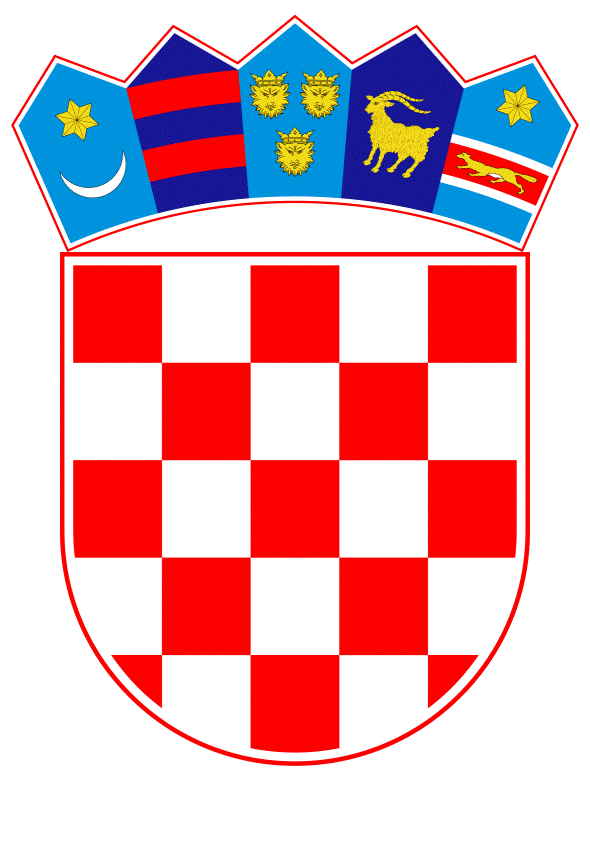 VLADA REPUBLIKE HRVATSKEZagreb, 16. studenoga 2023.______________________________________________________________________________________________________________________________________________________________________________________________________________________________PrijedlogKLASA: URBROJ:Zagreb,PREDSJEDNIKU HRVATSKOGA SABORA PREDMET:	Godišnji izvještaj o radu Nacionalne zaklade za razvoj civilnoga društva za 2022. godinu - mišljenje Vlade Veza:	Pismo Hrvatskoga sabora, KLASA: 021-03/23-09/56, URBROJ: 65-23-3, od 11. srpnja 2023. 		Na temelju članka 122. stavka 2. Poslovnika Hrvatskoga sabora („Narodne novine“, br. 81/13., 113/16., 69/17., 29/18., 53/20., 119/20. - Odluka Ustavnog suda Republike Hrvatske i 123/20.), Vlada Republike Hrvatske o Godišnjem izvještaju o radu Nacionalne zaklade za razvoj civilnoga društva za 2022. godinu, daje sljedeće M I Š L J E N J E		Vlada Republike Hrvatske predlaže Hrvatskome saboru da prihvati Godišnji izvještaj o radu Nacionalne zaklade za razvoj civilnoga društva za 2022. godinu, koji je predsjedniku Hrvatskoga sabora dostavio Upravni odbor Nacionalne zaklade za razvoj civilnoga društva, aktom od 9. lipnja 2023.		Za svoje predstavnike, koji će u vezi s iznesenim mišljenjem biti nazočni na sjednicama Hrvatskoga sabora i njegovih radnih tijela, Vlada je odredila ministra pravosuđa i uprave dr. sc. Ivana Malenicu i državne tajnike Sanjina Rukavinu, Vedranu Šimundžu Nikolić i Juru Martinovića	PREDSJEDNIK	mr. sc. Andrej PlenkovićPredlagatelj:Ministarstvo pravosuđa i upravePredmet:Godišnji izvještaj o radu Nacionalne zaklade za razvoj civilnoga društva za 2022. godinu - davanje mišljenja Hrvatskome saboru